 АДМИНИСТРАЦИЯ РУССКО-ЖУРАВСКОГО СЕЛЬСКОГО ПОСЕЛЕНИЯВЕРХНЕМАМОНСКОГО  МУНИЦИПАЛЬНОГО РАЙОНА ВОРОНЕЖСКОЙ ОБЛАСТИПОСТАНОВЛЕНИЕот 19 сентября 2022 г № 36с. Русская ЖуравкаОб утверждении схем границ прилегающих территорий Русско-Журавского сельского поселения Верхнемамонского муниципального районаВоронежской областиВ соответствии с Федеральным законом  от 06.10.2003 г. № 131–ФЗ «Об общих принципах организации местного самоуправления в Российской Федерации,   п.6 ст.3 Закона Воронежской области от 05.07.2018 г. № 108-ОЗ «О порядке определения границ прилегающих территорий в Воронежской области», Приказом Департамента архитектуры и градостроительства  Воронежской области от 02.04.2019г. № 45-01-04/35  «Об утверждении формы схемы границ прилегающей территории и требований к ее подготовке», Правилами  благоустройства территории Русско-Журавского сельского поселения Верхнемамонского муниципального района  Воронежской области, утверждёнными Решением сессии Совета народных депутатов Русско-Журавского сельского поселения от 13.06.2019г №15, руководствуясь Уставом Русско-Журавского сельского поселения, администрация Русско-Журавского сельского поселенияПОСТАНОВЛЯЕТ:1. Утвердить прилагаемые схемы №1, №2 границ прилегающих территорий Русско-Журавского сельского поселения Верхнемамонского муниципального района Воронежской области (текстовая часть, графическая часть).2. Опубликовать настоящее постановление в официальном периодическом печатном издании «Информационный бюллетень Русско-Журавского сельского поселения Верхнемамонского муниципального района Воронежской области» 3. Контроль за исполнением настоящего постановления оставляю за собой.Глава Русско-Журавскогосельского      поселения                                                          Г.Н.КортуноваУтверждена:Постановлением администрации Русско-Журавского сельского поселения Верхнемамонского муниципального района Воронежской области от 19.09.2022 г. № 36Схема №1 границ прилегающих территорий Русско-Журавского сельского поселения Верхнемамонского района Воронежской области (текстовая часть) Русско-Журавское сельское поселение, схема границ прилегающих территорий (графическая часть) ул. Максима Горького (схема 1)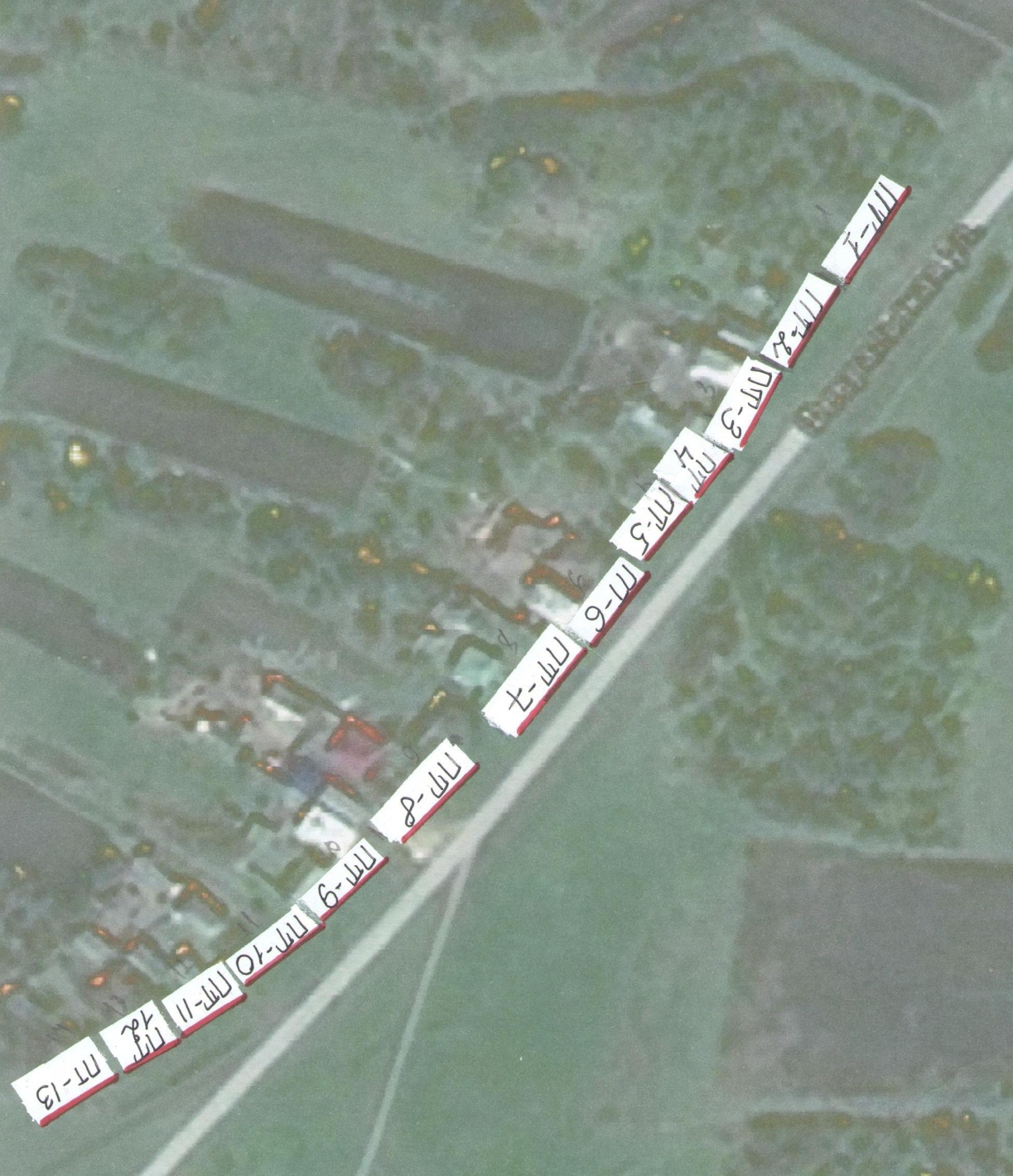 Утверждена:Постановлением администрации Русско-Журавского сельского поселения Верхнемамонского муниципального района Воронежской области от 19.09.2022 г. № 36Схема №2 границ прилегающих территорий Русско-Журавского сельского поселения Верхнемамонского района Воронежской области (текстовая часть) Русско-Журавское сельское поселение, схема границ прилегающих территорий (графическая часть) ул. Максима Горького (схема 2)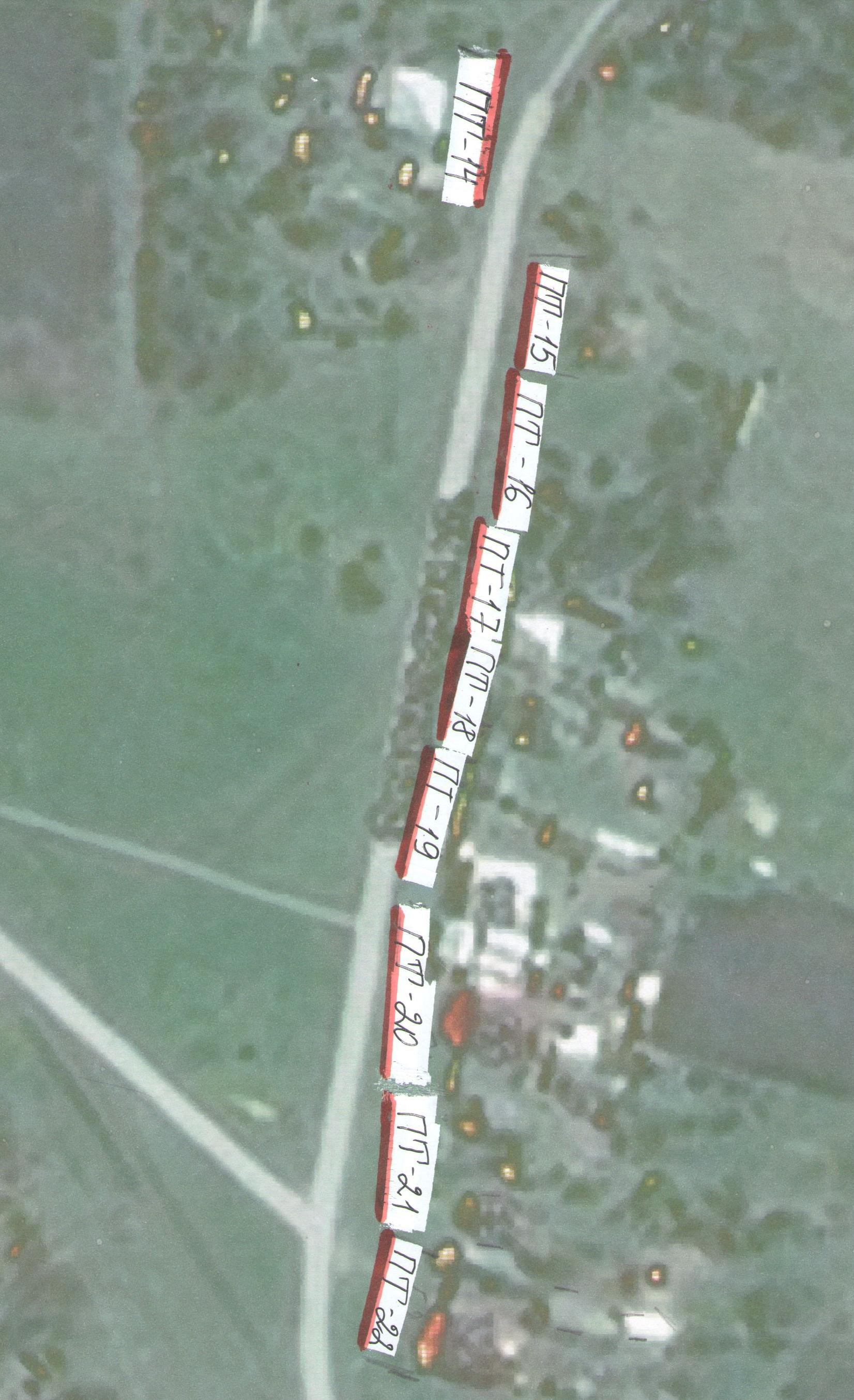 Условные номера прилегающих территорийИдентификационное обозначение объекта, в отношении которого устанавливается прилегающая территорияАдрес здания, строения, сооружения, земельного участкаКадастровый номерПТ-1ЗУ-1с. Русская Журавка, ул. Максима Горького, 136:06:1400018:5ПТ-2ЗУ-2с. Русская Журавка, ул. Максима Горького, 336:06:1400018:37ПТ-3ЗУ-3с. Русская Журавка, ул. Максима Горького, 536:06:1400018:38ПТ-4ЗУ-4с. Русская Журавка, ул. Максима Горького, 736:06:1400018:39ПТ-5ЗУ-5с. Русская Журавка, ул. Максима Горького, 936:06:1400018:40ПТ-6ЗУ-6с. Русская Журавка, ул. Максима Горького, 1136:06:1400018:41ПТ-7ЗУ-7с. Русская Журавка, ул. Максима Горького, 1336:06:1400018:42ПТ-8ЗУ-8с. Русская Журавка, ул. Максима Горького, 1536:06:1400018:43ПТ-9ЗУ-9с. Русская Журавка, ул. Максима Горького, 1736:06:1400018:44ПТ-10ЗУ-10с. Русская Журавка, ул. Максима Горького, 2136:06:1400018:45ПТ-11ЗУ-11с. Русская Журавка, ул. Максима Горького, 2336:06:1400018:46ПТ-12ЗУ-12 с. Русская Журавка, ул. Максима Горького, 2а36:06:1400018:82ПТ-13ЗУ-13с. Русская Журавка, ул. Максима Горького, 236:06:1400018:80ПТ-14ЗУ-14с. Русская Журавка, ул. Максима Горького, 436:06:1400018:79ПТ-15ЗУ-15с. Русская Журавка, ул. Максима Горького, 636:06:1400018:81ПТ-16ЗУ-16с. Русская Журавка, ул. Максима Горького, 836:06:1400018:76ПТ-17ЗУ-17с. Русская Журавка, ул. Максима Горького, 1036:06:1400018:75ПТ-18ЗУ-18с. Русская Журавка, ул. Максима Горького, 1236:06:1400018:74ПТ-19ЗУ-19с. Русская Журавка, ул. Максима Горького, 14бнПТ-20ЗУ-20с. Русская Журавка, ул. Максима Горького, 1636:06:1400018:73ПТ-21ЗУ-21с. Русская Журавка, ул. Максима Горького, 1836:06:1400018:3ПТ-22ЗУ-22с. Русская Журавка, ул. Максима Горького, 2036:06:1400018:71Условные обозначения: -      внешняя граница-  ПТ -1 условный номер прилегающей территории-  II - прилегающая территорияШирина прилегающей территории:Условные номера прилегающих территорийИдентификационное обозначение объекта, в отношении которого устанавливается прилегающая территорияАдрес здания, строения, сооружения, земельного участкаКадастровый номерПТ-23ЗУ-23с. Русская Журавка, ул. Максима Горького, 2436:06:1400018:6ПТ-24ЗУ-24с. Русская Журавка, ул. Максима Горького, 2636:06:1400018:70ПТ-25ЗУ-25с. Русская Журавка, ул. Максима Горького, 2836:06:1400018:69ПТ-26ЗУ-26с. Русская Журавка, ул. Максима Горького, 3036:06:1400018:68ПТ-27ЗУ-27с. Русская Журавка, ул. Максима Горького, 3236:06:1400018:67ПТ-28ЗУ-28с. Русская Журавка, ул. Максима Горького, 3436:06:1400018:66ПТ-29ЗУ-29с. Русская Журавка, ул. Максима Горького, 3636:06:1400018:65ПТ-30ЗУ-30с. Русская Журавка, ул. Максима Горького, 3836:06:1400018:64ПТ-31ЗУ-31с. Русская Журавка, ул. Максима Горького, 2536:06:1400018:2ПТ-32ЗУ-32с. Русская Журавка, ул. Максима Горького, 2736:06:1400018:47ПТ-33ЗУ-33с. Русская Журавка, ул. Максима Горького, 2936:06:1400018:49ПТ-34ЗУ-34с. Русская Журавка, ул. Максима Горького, 29а36:06:1400018:48ПТ-35ЗУ-35с. Русская Журавка, ул. Максима Горького, 3136:06:1400018:50ПТ-36ЗУ-36с. Русская Журавка, ул. Максима Горького, 33абнПТ-37ЗУ-37с. Русская Журавка, ул. Максима Горького, 3536:06:1400018:52ПТ-38ЗУ-38с. Русская Журавка, ул. Максима Горького, 3936:06:1400018:53ПТ-39ЗУ-39с. Русская Журавка, ул. Максима Горького, 4136:06:1400018:54ПТ-40ЗУ-40с. Русская Журавка, ул. Максима Горького, 4336:06:1400018:55ПТ-41ЗУ-41с. Русская Журавка, ул. Максима Горького, 4536:06:1400018:57ПТ-42ЗУ-42с. Русская Журавка, ул. Максима Горького, 4736:06:1400018:56ПТ-43ЗУ-43с. Русская Журавка, ул. Максима Горького, 4936:06:1400018:58ПТ-44ЗУ-44с. Русская Журавка, ул. Максима Горького, 5136:06:1400018:59ПТ-45ЗУ-45с. Русская Журавка, ул. Максима Горького, 5336:06:1400018:60ПТ-46ЗУ-46с. Русская Журавка, ул. Максима Горького, 5536:06:1400018:61ПТ-47ЗУ-47с. Русская Журавка, ул. Максима Горького, 5736:06:1400018:62ПТ-48ЗУ-48с. Русская Журавка, ул. Максима Горького, 5936:06:1400018:63Условные обозначения: -      внешняя граница-  ПТ -1 условный номер прилегающей территории-  II - прилегающая территорияШирина прилегающей территории: